 新 书 推 荐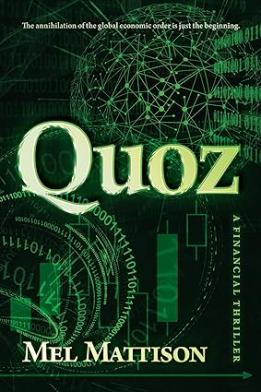 中文书名：《金融闹剧》英文书名：Quoz: A Financial Thriller作    者：Mel Mattison出 版 社：Post Hill Press代理公司：Defiore/ANA/Lauren出版时间：2024年1月代理地区：中国大陆、台湾页    数：320页审读资料：电子稿类    型：惊悚悬疑内容简介：量子人工智能、腐败的央行行长和区块链在股市超新星中碰撞到了一起。全球经济秩序的毁灭仅仅是个开始。"世界各国政府在试图对货币实施专制控制时，Quoz就像是一个警示故事，告诉我们这样做未来会发生什么。再也不要说自己对此一无所知"。——特雷-拉德尔（Trey Radel），前美国国会议员现在是2027年。人工智能革命与量子计算相结合，控制了全球金融市场。位于瑞士巴塞尔的神秘国际清算银行所运营的量子超级计算机"ICARUS "向世界承诺要打造更加稳定的经济，银行倒闭和股价波动将不复存在。它做到了......直到现在。罗里-奥康纳（Rory O'Connor）是协助创造出ICARUS的金融天才，但他在最好的朋友不幸去世后，就退出了高级金融业，住进了加勒比海的豪华公寓，在圣胡安海岸进行加密货币交易。股市开始表现出不稳定的行为时，罗里最初只是想帮忙，却不料陷入了一个国际骗局中。部分全球最强大中央银行的领导人正计划取消美元作为全球储备货币的地位，代之以自己的黄金和白银支持的数字货币。现在，罗里必须战胜自己的心魔，前往瑞士，将世界从金融混乱中拯救出来。一旦失败，人类将陷入由疯子和变态银行家控制的经济大灾难。作者简介：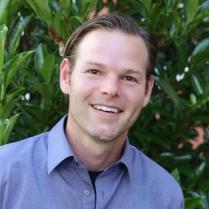 梅尔-马特森（Mel Mattison）是作家，也是金融服务领域的资深人士。凭借在高级金融领域二十多年的经验，他在这部处女作描绘了真实的金融世界。梅尔拥有杜克大学工商管理硕士学位，曾在芝加哥洛约拉大学学习创意写作。媒体评价："在这本让人不寒而栗的处女作中，金融科技公司高管马特森充分运用了他在加密货币方面的专业知识，想象了一个近未来对全球经济的威胁....，马特森在书中巧设悬念，环环相扣，而他在国际金融方面的知识也增加了本书的分量和真实性。约瑟夫-芬德（Joseph Finder）的粉丝们应该看看这本书。"——《出版商周刊》（Publishers Weekly）"很喜欢！......这是一本很棒的小说，故事情节紧凑，让人爱不释手......作者的基础知识为这部扣人心弦的惊悚小说提供了很好的起点，但故事并不完全专注于金钱问题，也有暴力、死亡、甚至绑架的片段......几乎没有时间喘息......情节的转折让故事栩栩如生，注入了戏剧性和令人担忧的时刻......我被吸引住了，不停地问自己这是否真的会发生。马特森让整个故事变得如此真实，我只能猜测有很大可能性会真的发生"。——马特-佩奇（Matt Pechey），Reedsy Discovery"对金融感兴趣的惊悚小说读者一定要读一读Quoz！......迈克尔-刘易斯和杰克-卡尔的粉丝们最适合阅读这本书了。马特森......以很少有作家能做到的方式将小说和金融结合在一起。你一定会爱不释手！"——马西莫-保尼（Massimo Paone），民粹资本前首席投资官感谢您的阅读！请将反馈信息发至：版权负责人Email：Rights@nurnberg.com.cn安德鲁·纳伯格联合国际有限公司北京代表处北京市海淀区中关村大街甲59号中国人民大学文化大厦1705室, 邮编：100872电话：010-82504106, 传真：010-82504200公司网址：http://www.nurnberg.com.cn书目下载：http://www.nurnberg.com.cn/booklist_zh/list.aspx书讯浏览：http://www.nurnberg.com.cn/book/book.aspx视频推荐：http://www.nurnberg.com.cn/video/video.aspx豆瓣小站：http://site.douban.com/110577/新浪微博：安德鲁纳伯格公司的微博_微博 (weibo.com)微信订阅号：ANABJ2002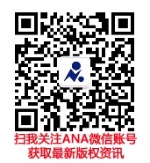 